Nomination for Young Alumnus/Alumna AwardAlumni AssociationNominations must be received no later than Friday, May 13, 2022The Young Alumnus/Alumna Award recognizes established and future leaders among Western Carolina University’s young alumni.  The candidate must have graduated within the past ten years, be less than 40 years of age, attained a level of distinction in their chosen field of work, demonstrated a commitment to the service of others and shown the potential for future leadership/distinction.  Preference will be given to those who, while enrolled at WCU, were active participants in the life of the university. Young Alumnus/Alumna Award Guidelines:Alumni, faculty, staff and trustees are encouraged to submit nominations for this award. Nominations from a member of the candidate’s family or the University Affairs Committee of the Alumni Association will not be considered.	A candidate must be a Western Carolina University graduate and have completed his or her degree no more than 10 years prior to the date of receiving the award.	A candidate may not be a member of the WCU Alumni Association Board of Directors. (This restriction does not apply to past presidents of the Association.)	No more than one award may be presented annually. The University Affairs Committee of the WCU Alumni Board of Directors will review all nominations for the Young Alumnus/Alumna Award and select the recipient. The award will be presented to the recipient at the Chancellor’s Alumni Awards Ceremony during Homecoming Weekend. Please complete the nomination form on the back, attach relevant supporting information, and return to the WCU Office of Alumni Engagement Affairs, 242 HF Robinson, 1 University Dr., Cullowhee, NC  28723; or email to mramsey@wcu.edu.Nomination forms must be renewed or updated every three years to remain in the file for consideration.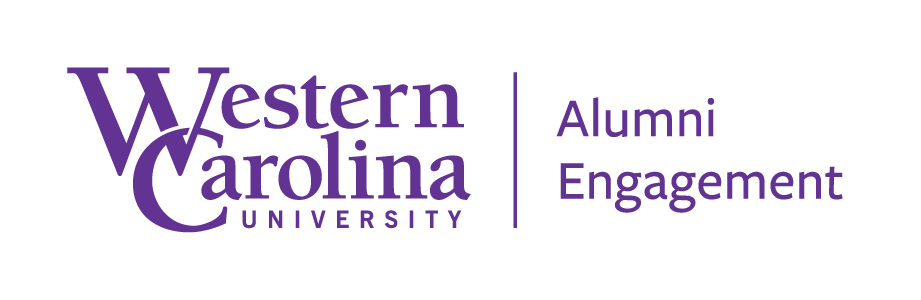 NOMINATED BY:Name	__________________________________________    Date   ___________________Address	_____________________________________________________________________City/State/Zip _________________________________________________________________Phone (h) ___________________Phone (w) _______________ Phone (cell)_______________E-mail (h)	___________________________________________________________________E-mail (w)	___________________________________________________________________NAME OF NOMINEE_________________________________________________________WCU Year of Graduation________Address _____________________________________________________________________City/State/Zip _________________________________________________________________Phone (h) _______________________________ Phone (w/cell)    _______________________Job Title	___________________________________________________________________Employer	___________________________________________________________________Please attach a detailed description of why this candidate should be honored.  Include the following information:Occupational or professional excellence________________________________________________________________________________________________________________________________________________________________________________________________________________________________________________________________________________________________________________________Career accomplishments (scientific, political, artistic, educational or literary contribution, research or endeavor)________________________________________________________________________________________________________________________________________________________________________________________________________________________________________________________________________________________________________________________Humanitarian / civic service________________________________________________________________________________________________________________________________________________________________________________________________________________________________________________________________________________________________________________________Although service to Western Carolina University is not included in the selection criteria for the Young Alumnus/Alumna Award, you are encouraged to mention some ways the nominee has served the University since their graduation.________________________________________________________________________________________________________________________________________________________________________________________________________________________________________________________________________________________________________________________